Senior Speech and Language Therapy Posts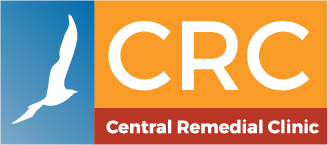 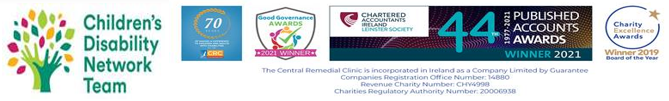 Full time, Permanent 35 hours Based in CRC Children’s Disability Network Teams, BalbrigganThe CRC Children’s Disability Network Teams (CDNT) will be providing intervention to children from the age of 0-18 years, presenting with complex developmental needs requiring inter-disciplinary intervention. Our services are based upon a Family Centered Practice Model in line with the Progressing Disability Services. This is an exciting opportunity to work as part of a dynamic team in Balbriggan.Essential Requirements: A recognized IASLT Speech and Language Therapy qualification and current registration with CORUA minimum of three years post qualification experience to include working with clients presenting with physical and sensory disabilitiesExperience working with clients presenting with dysphagia; assessment and managementInterest in the development of clinical skills in the area of droolingExcellent communications and teamworking skillsEvidence of a commitment to CPD DesirableExperience in service delivery planning and development. Experience working wit clients presenting with excessive droolingExperience in education and training and involvement in research/audit.Experience in coordinating clinics and leading and working at a consultative level in clinics alongside other lead therapistsFull driver’s license and access to car.It must be clearly demonstrated in your CV and supporting statement how you meet the required skills, competencies and knowledge for the post. Department of Health Salary Scale apply, Senior Speech and Language Therapist (€58,599 - €68,998).  Apply with a letter of application with CV by email to  recruit@crc.ie.  Please quote Job Title on your application. Applications are being received on a rolling basis. A panel may be created from this campaign from which current and future permanent, specified purpose, whole- time and part-time posts for CRC Children’s Disability Service in Balbriggan will be filled.Data Protection: Please refer to crc_job_applicant_privacy_notice.pdf to learn more about how we handle your personal data and the rights that you have during the recruitment cycle.